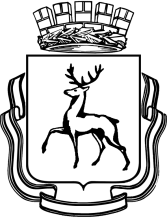 Администрация  Нижегородского города Нижнего Новгородамуниципальное бюджетное дошкольное образовательноеучреждение «Детский сад № 230»ПРИКАЗот 23.11.2023 года                                                                                         № 46/1Об организации наставничествав ДОУ в 2023-2024 учебном годуВо исполнение Указа Президента Российской Федерации от 27.06.2022 № 401 «О проведении в Российской Федерации Года педагога и наставника», распоряжения Министерства просвещения Российской Федерации от 25 декабря 2019 года № Р-145 «Об утверждении методологии (целевой модели) наставничества обучающихся для организаций, осуществляющих образовательную деятельность по общеобразовательным, дополнительным общеобразовательным и программам среднего профессионального образования, в том числе с применением лучших практик обмена опытом между обучающимися», в целях совершенствования педагогического мастерства начинающих молодых педагогов, повышения качества проведения ими образовательной деятельности с детьми П Р И К А З Ы В А Ю:1. Назначить старшего воспитателя Кужеватову С.В. куратором по наставничеству и наделить ее функциями по управлению и контролю за наставничеством в ДОУ. 2. Утвердить список наставников и наставляемых на 2023-2024 учебный год (Приложение №1). 3. Педагогам-наставникам: воспитателям Устиновой О.В., Проявиной Л.В. -разработать план индивидуального наставничества по направлению согласно Приложению № 2 в срок до 16.12.2023 г.; -обеспечить взаимодействие с наставляемыми педагогами на основании Положения о программе наставничества в ДОУ (форма «педагог-педагог») и в рамках индивидуального плана наставничества в течение 2023-2024учебного года;3. Наставляемым воспитателям: Рогожиной Е.Н., Кодоловой Ю.Н. - изучать и максимально использовать педагогический опыт и знания наставника в своей педагогической практике; - обеспечивать выполнение заданий по рекомендациям наставника в рамках плана взаимодействия с наставником; - индивидуально обращаться к старшему воспитателю с проблемами и предложениями по совершенствованию работы с наставниками. 5. Контроль за исполнением приказа возлагаю на старшего воспитателя Кужеватову С.В.Заведующий                                                                             Е.В. ЗапеваловаПриложение №1                                                                                к приказу №46/1 от 23.11.2023 г.    Список наставников и наставляемых ДОУ на 2023-2024 учебный годПриложение №2                                                                                к приказу №46/1 от 23.11.2023 гИндивидуальный план работы наставника с наставляемым лицом (пример)Ф.И.О. наставляемого_______________________________________________                              Должность__________________________________________________ Отчетный период___________________________________________________________ дата ____________________________ ( подпись наставника) Согласовано _________________ дата __________________(Куратор-старший воспитатель) Ознакомлен_______ дата ______________________________( подпись наставляемого)№ п/пФ.И. О. наставникаКвалификационная категория наставниковФ.И.О. наставляемогоСтаж педагогической работы наставляемого в ДОУНаправление по наставничеству для плана1Устинова О.В.перваяРогожина Е.Н.8Изучение нормативно-правовых документов, регламентирующих деятельность образовательной организации, локальных актов, определяющих его деятельность, структуру, штаты, особенности деятельности ДОУ и функциональные обязанности по занимаемой должности2Проявина Л.В.перваяКодолова Ю.Н..8Ведение и оформление документации педагога.Перспективное и календарное планирование. Ознакомление с коллегиальными органами управления учреждениемУстинова О.В.перваяРогожина Е.Н.8Планирование работы и организация образовательного процессаПроявина Л.В.перваяКодолова Ю.Н..8Освоение и совершенствование профессиональных навыков, мастерство педагогического общения: - Контакт с родителями - Взаимоотношения с коллегами - Общение с детьми  - Организация детского коллектива5Устинова О.В.перваяРогожина Е.Н.8Организация образовательного процесса в соответствии с ФГОС ДО и ФОП ДО, работа с родителями6Проявина Л.В.перваяКодолова Ю.Н..8Организация предметно-развивающей среды в соответствии с ФГОС Дои ФОП ДО№ п/пСодержание мероприятия СрокисполненияОтметка наставника овыполнении1Составление индивидуального плана наставничества, утверждение у старшего воспитателя (куратора)2- Изучение Наставляемым лицом нормативно-правовых документов, регламентирующих деятельность образовательной организации, локальных актов, определяющих его деятельность, структуру, штаты, особенности деятельности ДОУ и функциональные обязанности по занимаемой должности3- Мотивировать Наставляемое лицо на работу над повышением профессионального мастерства, овладением практическими навыками по занимаемой должности; демонстрировать Наставляемому лицу передовые методы и формы работы4Знакомство с деятельностью внутренних структурных подразделений: - методический кабинет - бухгалтерия - медицинский кабинет - специалист по кадрам5Ознакомление с администрацией учреждения, отношениями подчиненности: -культура общения и этикет6Ведение и оформление документации педагога.Перспективное и календарное планирование. Ознакомление с коллегиальными органами управления учреждением7Освоение и совершенствование профессиональных навыков, мастерство педагогического общения: - Контакт с родителями - Взаимоотношения с коллегами - Общение с детьми  - Организация детского коллектива8Изучение ФГОС дошкольного образования9Самоанализ и анализ занятия10Планирование образовательной деятельности в летний оздоровительный период11Индивидуальное консультирование педагогов по запросам12Сопровождение участия в конкурсах и других мероприятиях для молодежи (указать конкретно)13Особенности проведения режимных моментов и воспитание культурно-гигиенических навыков14Привлекать Наставляемое лицо к участию в общественной жизни коллектива, содействовать развитию общекультурного и профессионального кругозора;15Проверка выполнения индивидуального планаСоставлять отчет по итогам реализации программы наставничества с заключением о результатах прохождения адаптации и с предложениями по дальнейшей работе молодого специалиста16Другое